نموذج تسجيل علامة غير مكتمل لطلبة الدراسات العلياماجستير                         الدكتوراةملاحظات مدرس المساق :العلاماتمدير القبول والتسجيل : وفقاً لتعليمات الداسات العليا في جامعة الاستقلال فإنني :     موافق على رصد علامة غير مكتمل                   	 غير موافق على رصد علامة غير مكتمل اسم مدرس المساق:........................... توقيعه:........................التاريخ :............................ترسل النسخة الأصلية لمدير القبول والتسجيل وترسل نسخة لكل من عميد كلية الدراسات العليا والبحث العلمي ورئيس القسم الأكاديمي المعني ومرشد الطالب . آخر موعد لإجراء الامتحان أربع أسابيع من الفصل اللاحق للماجستير ونهاية الفصل اللاحق للدكتوراة.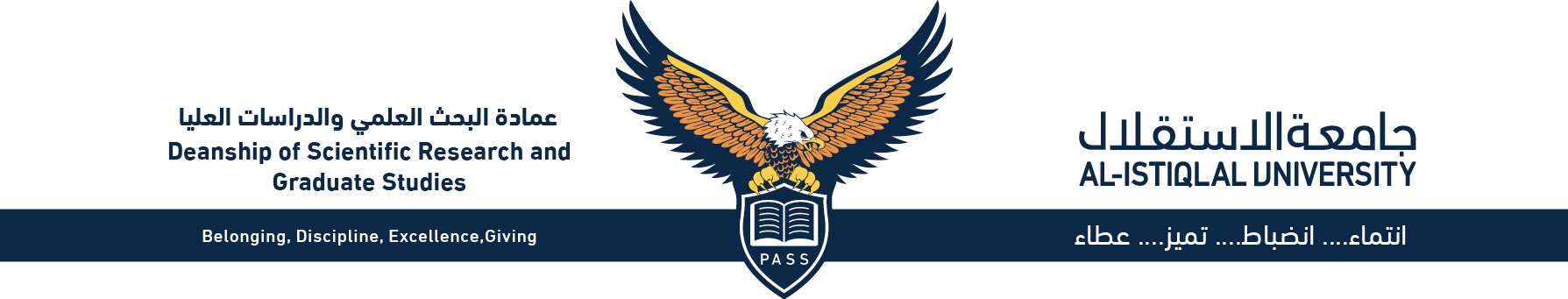 نموذج رقم (29)نموذج رقم (29)نموذج رقم (29)الاسم الأول : .....................  الأب : .................... الجد:.................... العائلة :..............الرقم الجامعي : ......................التخصص:........................القسم الأكاديمي :......................الفصل الدراسي : ..................................... السنة الدراسية :.......................................عنوان الإقامة :...................................... رقم الهاتف :.............................................مبررات عدم التقدم للامتحان:   1.  	2. تاريخ عقد التقدم للامتحان النهائي : اليوم :.............الساعة :.................الموافق:....................توقيع الطالب :................................. تاريخ تقديم الطلب :...........................................اسم المساق: .......................... رقم المساق:............................ الشعبة :.................الامتحان الأول  العلامة 25تقارير وبحوث دراسات علمية (العلامة 25)الامتحان النهائي العلامة من 50المجموع (من 100%)